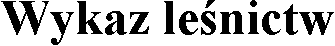 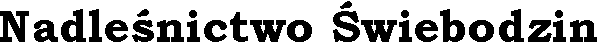 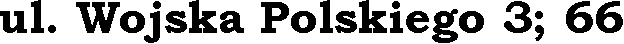 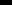 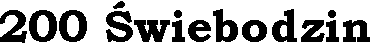 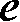 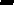 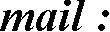 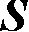 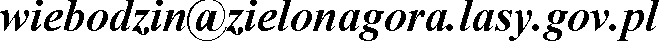 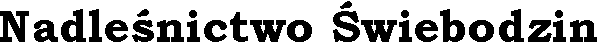 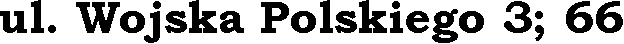 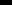 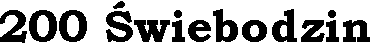 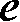 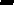 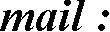 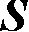 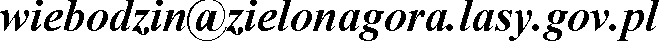 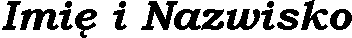 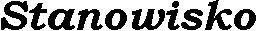 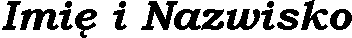 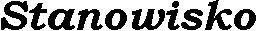 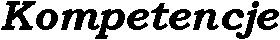 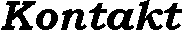 NrpokojuNadleśniczy  Kłap Dawid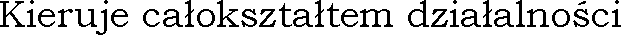 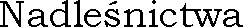 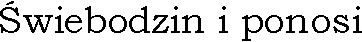 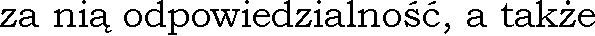 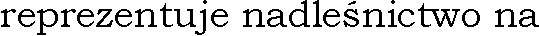 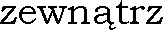 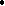 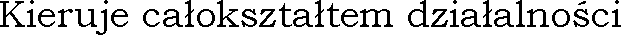 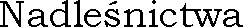 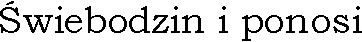 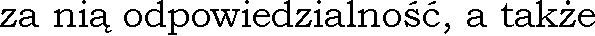 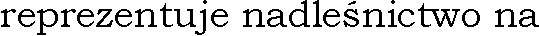 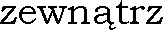 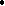 068 382 20 01 wew. 12600 900 816Dawid.Klap@zielonagora.lasy.gov.plA1Zastępca NadleśniczegoJarosław Guzowski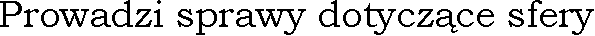 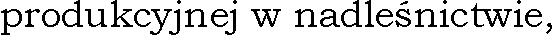 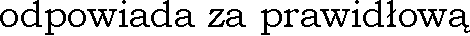 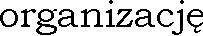 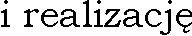 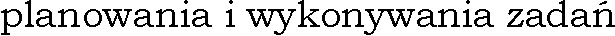 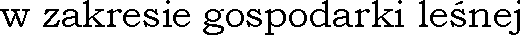 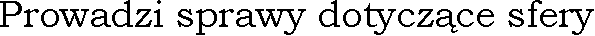 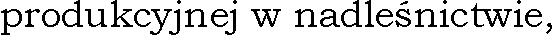 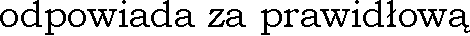 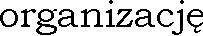 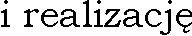 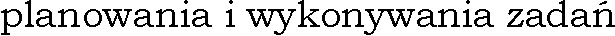 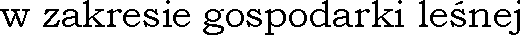 068 382 20 01 wew. 15608 408 777Jaroslaw.Guzowski@zielonagora.lasy.gov.plA3Główny KsięgowyMateuszJakubowski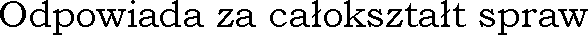 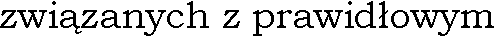 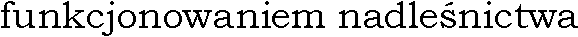 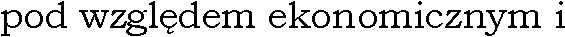 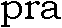 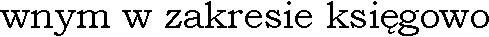 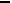 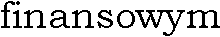 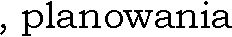 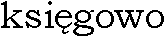 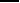 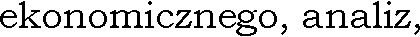 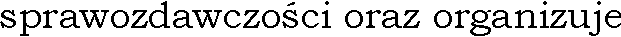 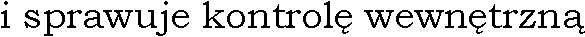 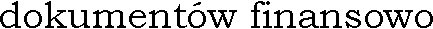 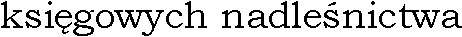 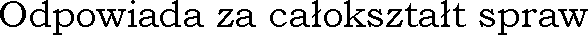 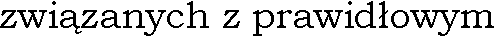 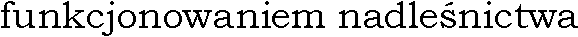 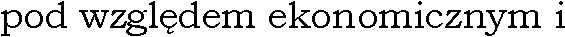 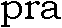 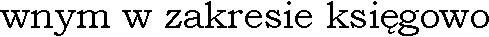 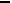 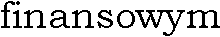 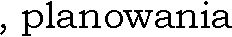 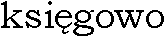 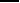 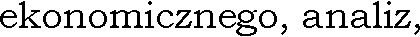 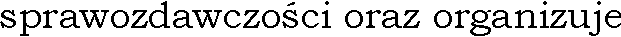 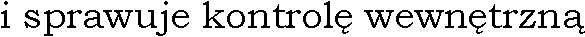 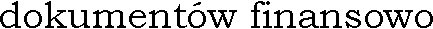 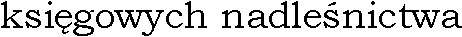 68 382 20 01 wew. 19 Mateusz.jakubowski@zielonagora.lasy.gov.pl A4Inżynier NadzoruWiesław NowakPaweł Mielcarek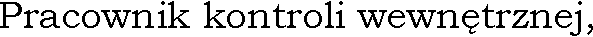 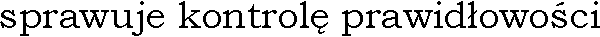 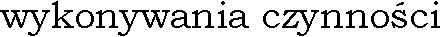 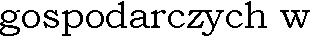 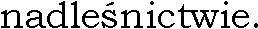 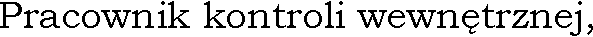 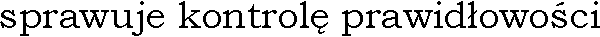 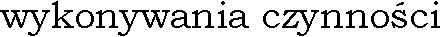 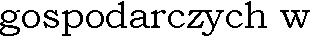 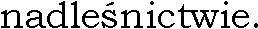 68 382 20 01 wew. 34537013237Nowak.Wieslaw@zielonagora.lasy.gov.pl608 408 783Pawel.Mielcarek@zielonagora.lasy.gov.plA18Maria Szarłowicz
Sekretarz Nadleśnictwa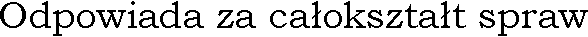 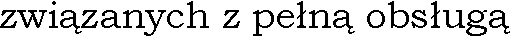 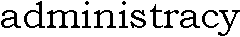 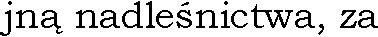 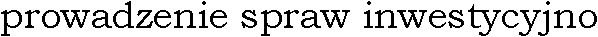 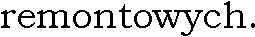 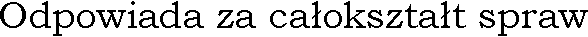 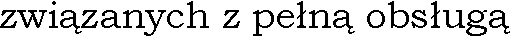 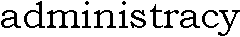 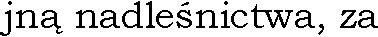 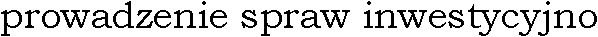 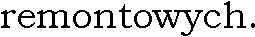 068 382 20 01 wew. 14Maria.Szarlowicz@zielonagora.lasy.gov.plA17Komendant Posterunku straży leśnejJózef Grzyb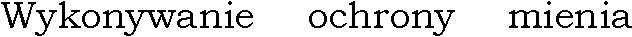 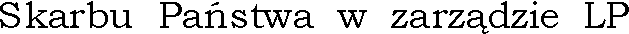 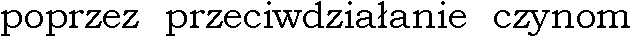 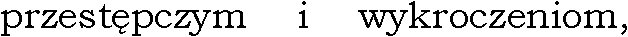 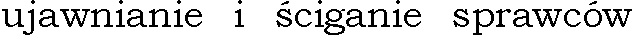 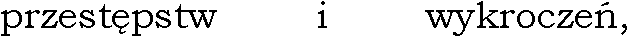 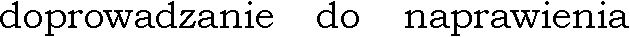 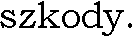 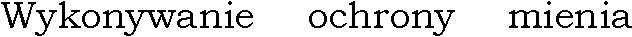 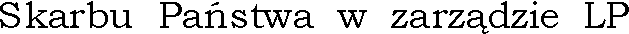 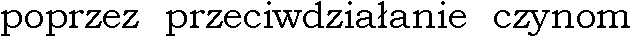 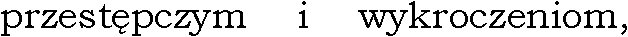 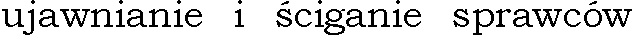 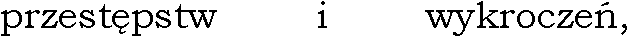 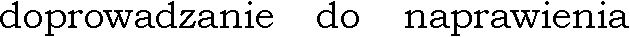 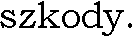 068 382 20 01 wew. 22602 576 312Jozef.Grzyb@zielonagora.lasy.gov.plB6Specjalista ds. pracowniczychBeata Świderska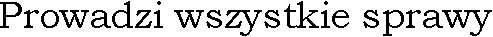 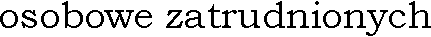 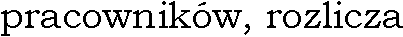 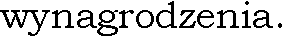 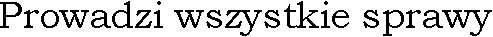 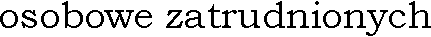 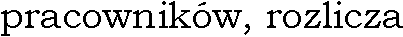 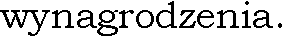 068 382 20 01 wew. 18Beata.Swiderska@zielonagora.lasy.gov.plB16LeśnictwaImię i NazwiskoLeśniczegoAdresKontaktBukowiecMaćkowiak ŁukaszŁagówek 23a66-220 Łagów068 341 20 46608 583 869ŁagówSławomir BąkGronów 10 D66-220 Łagów068 341 16 50608 591 478DolinaWochanka PiotrGronów 10 C66-220 Łagów883 012 090BuczeAndrzej StróżczyńskiBucze 3366-218 Lubrza068 381 39 21608 408 785ToporówDariusz Jakubiakul. Leśna 666-220 Łagów068 341 10 22608 408 786NiedźwiedźRadosław Szarłowicz608 408 787ChociuleTomasz RetkowskiOłobok ul. Wojciechowskiego 68B/466-213 Skąpe068 341 92 30608 612 276OłobokNorbert StoczewskiRokitnica 4866-213 Skąpe068 381 21 86608 408 789MiędzylesieBartłomiej GalimskiMiędzylesie 166-213 Skąpe068 34193 68537 013 971MyszęcinPaweł FrąckowiakMyszęcin 7266-225 Szczaniec068 341 01 29608 408 792JordanowoBartosz ŁauszJordanowo 107 A66-200 Świebodzin608 408 782LubrzaKamil Znamirowski ul. Świebodzińska 1A66-218 Lubrza608 408 790StaropoleJacek Łauszul. Świebodzińska 1A66-218 Lubrza608 408 795KrzeczkowoBartosz DerejczykOłobok ul. Wojciechowskiego 68B/466-213 Skąpe608 591 528Szkółka Leśna OłobokAleksandra DerejczykOłobok ul. Wojciechowskiego 60A66-213 Skąpe068 381 21 93502 355 716OHZ - ObwódŁowiecki Nr 114Krzysztof KobusWilkowo 7666-200 Świebodzin068 382 42 16608 589 644OHZ - ObwódŁowiecki Nr 104 (Zagrodowa hodowla zwierzyny)Piotr IwaszkiewiczRozłogi 22/166-200 Świebodzin068 381 13 05608 408 796Ośrodek Wypoczynkowy”Leśnik” ŁagówAnna Szymczakul. Bolesława Chrobrego 1066-220 Łagów068 341 25 09608 408 776